Информация по контролю за выполнением представлений контрольно-счётного отдела по результатам контрольных мероприятий, проведенных в 2022 году.1. По итогам проверки целевого и эффективного использования бюджетных средств, выделенных в 2020-2021гг. на благоустройство парка отдыха в д. Старые Юбери в рамках реализации проектов «Наша инициатива» и «Атмосфера», проведенной в срок с 15 апреля по 16 мая 2022 года (акт контрольного мероприятия от 16.05.2022г.), Главе муниципального образования «Муниципальный округ Можгинский район Удмуртской Республики» внесено  представление от 19.05.2022г. № 5.Результаты контрольного мероприятия представлены Председателю Совета депутатов муниципального образования «Муниципальный округ Можгинский район Удмуртской Республики» (далее – Совет депутатов).  Информация об устранении замечаний и недостатков, выявленных в ходе контрольного мероприятия, представлена в контрольно-счетный отдел в установленный срок 16.06.2022г. По итогам контрольного мероприятия стоимость имущества восстановлена на баланс в сумме 392,7 тыс. руб. В связи с принятием необходимых мер по устранению выявленных нарушений контрольно–счетным отделом принято решение о  снятии вопроса с контроля.Распоряжением Администрации муниципального образования «Муниципальный округ Можгинский район Удмуртской Республики» (далее – Администрация района) от 08.06.2022г. № 87-кв начальник Управления бухгалтерского учета и отчетности Администрации района за ненадлежащее исполнение должностных обязанностей привлечена к дисциплинарному взысканию в виде замечания. 2. По итогам контрольного мероприятия по вопросу «Аудит в сфере закупок товаров, работ, услуг для обеспечения муниципальных нужд в муниципальном общеобразовательном учреждении «Кватчинская средняя общеобразовательная школа» за 2021 год», проведенного  в срок с 17 мая по 03 июня 2022 года (акт контрольного мероприятия от 03.06.2022г.), начальнику Управления образования Администрации района, директору муниципального общеобразовательного учреждения «Кватчинская средняя общеобразовательная школа», директору МКУ «Централизованная бухгалтерия по обслуживанию учреждений Можгинского района»  внесено  представление от 06.06.2022г. Результаты контрольного мероприятия представлены Председателю Совета депутатов и Главе муниципального образования «Муниципальный округ Можгинский район Удмуртской Республики».Информация об устранении замечаний и недостатков, выявленных в ходе контрольного мероприятия, представлена в контрольно-счетный отдел в установленный срок 01.07.2022г. Согласно информации выявленная пересортица материальных запасов на сумму 0,5 тыс.руб. исправлена ошибками прошлых лет (бух. справка от 08.06.2022г. № 004785).В связи с принятием необходимых мер по устранению выявленных нарушений контрольно–счетным отделом принято решение о  снятии вопроса с контроля.Приказом Управления образования Администрации района от 01.07.2022г. № 75-кв за нарушения в сфере законодательства о закупках, несоблюдение требований законодательства  Российской Федерации при осуществлении закупок товаров, работ, услуг для обеспечения муниципальных нужд, директор муниципального общеобразовательного учреждения «Кватчинская средняя общеобразовательная школа» привлечена к дисциплинарному взысканию в виде замечания. Итоги  контрольного мероприятия доведены  до руководителей общеобразовательных организаций  на совещании, выписка из протокола собрания от 21.06.2022г. № 10 представлена в контрольно-счетный отдел.3. По итогам ревизии финансово-хозяйственной деятельности муниципального бюджетного дошкольного образовательного учреждения «Горнякский детский сад» за 2021 год, проведенной  в срок с 14 июня по 11 июля 2022 года (акт контрольного мероприятия от 11.07.2022г.), начальнику Управления образования Администрации района, заведующему муниципального бюджетного дошкольного образовательного учреждения «Горнякский детский сад» (далее – МБДОУ «Горнякский детский сад»), директору МКУ «Централизованная бухгалтерия по обслуживанию учреждений Можгинского района»  направлено  представление от 12.07.2022г. № 8.Результаты контрольного мероприятия представлены Председателю Совета депутатов и Главе муниципального образования «Муниципальный округ Можгинский район Удмуртской Республики».Информация об устранении замечаний и недостатков, выявленных в ходе контрольного мероприятия, представлена в контрольно-счетный отдел в установленный срок 11.08.2022г., представлена дополнительная информация от 11.10.2022г. № 760, от 26.12.2022г. № 1078. По итогам контрольного мероприятия сотрудникам МБДОУ «Горнякский детский сад» доначислены выплаты компенсационного и стимулирующего характера к заработной плате в сумме 8 114,26 руб., суммы денежных компенсаций расходов на оплату жилых помещений, отопления и освещения (далее – мера социальной поддержки) педагогическим работникам в размере 2 018,61 руб.; произведено удержание заработной платы, излишне выплаченной работнику вследствие счетной ошибки, в размере 436,96 руб.,  удержание сумм компенсаций расходов по мерам социальной поддержки в размере 1 629,14 руб. В связи с принятием необходимых мер по устранению выявленных нарушений контрольно–счетным отделом принято решение о снятии вопроса с контроля.  Приказом Управления образования Администрации района от 01.08.2022г. № 81-кв за ненадлежащее исполнение своих должностных обязанностей заведующий муниципального МБДОУ «Горнякский детский сад» привлечена к дисциплинарному взысканию в виде замечания. Итоги  контрольного мероприятия доведены  до руководителей общеобразовательных организаций  на совещании, выписка из протокола собрания от 26.07.2022г. № 11 представлена в контрольно-счетный отдел.4. По итогам контрольного мероприятия по проверке законности, обоснованности и результативности использования бюджетных средств, выделенных в 2021 году на реализацию основного мероприятия «Мероприятия, направленные на повышение надежности, устойчивости и экономичности объектов коммунального хозяйства» подпрограммы «Содержание и развитие коммунальной инфраструктуры» муниципальной программы «Содержание и развитие муниципального хозяйства», проведенного в срок с 14 июля по 05 августа 2022 года (акт контрольного мероприятия от 05.08.2022г.), Главе муниципального образования «Муниципальный округ Можгинский район Удмуртской Республики» внесено  представление от 11.08.2022г. № 11.Результаты контрольного мероприятия представлены Председателю Совета депутатов.  Информация об устранении замечаний и недостатков, выявленных в ходе контрольного мероприятия, представлена в контрольно-счетный отдел в установленный срок 07.09.2022г. По итогам контрольного мероприятия восстановлено на баланс имущество в сумме 355,0 тыс. руб., по неверному применению  плана счетов на сумму 389,8 тыс.руб. нарушения  устранены.   Выявленные нарушения Администрацией района устранены не в полном объеме. Представление на контроле. 5. По итогам камеральной проверки законности, обоснованности и результативности использования бюджетных средств, выделенных в 2021 году на реализацию основного мероприятия «Мероприятия по обеспечению условий функционирования муниципальных учреждений культуры, отвечающих установленным строительным и санитарным нормам» в рамках реализации муниципальной программы «Развитие культуры», проведенной  в срок с 15 августа по 16 сентября 2022 года (акт контрольного мероприятия от 16.09.2022г.), начальнику Управления культуры, спорта и молодежи Администрации района и директору МКУ «Централизованная бухгалтерия по обслуживанию учреждений Можгинского района»  внесены  представления от 19.09.2022г. Результаты контрольного мероприятия представлены Председателю Совета депутатов и Главе муниципального образования «Муниципальный округ Можгинский район Удмуртской Республики».Информация об устранении замечаний и недостатков, выявленных в ходе контрольного мероприятия, представлена в контрольно-счетный отдел в установленный срок 16.09.2022г. В связи с принятием необходимых мер по устранению выявленных нарушений контрольно–счетным отделом принято решение о снятии вопроса с контроля.  Приказами Управления культуры, спорта и молодежи Администрации района от 21.09.2022г. № 06-кв, от 21.09.2022г. № 07-кв за ненадлежащее исполнение своих должностных обязанностей к директору муниципального бюджетного учреждения Можгинского района «Централизованная клубная система», к директору муниципального бюджетного учреждения Можгинского района «Можгинская межпоселенческая центральная районная библиотека» соответственно применено дисциплинарное взыскание в виде замечания. Распоряжением Администрации района от 25.10.2022г. № 318-кв к директору муниципального казенного учреждения «Централизованная бухгалтерия по обслуживанию учреждений Можгинского района», начальнику Управления культуры, спорта и молодежи Администрации района применено дисциплинарное взыскание в виде замечания. Итоги  контрольного мероприятия доведены  до руководителей учреждений культуры  на совещании, выписка из протокола собрания от 20.09.2022г. № 6 представлена в контрольно-счетный отдел.6. По итогам проверки целевого использования субвенций на осуществление полномочий по первичному воинскому учету на территориях, где отсутствуют военные комиссариаты, предоставленных бюджетам муниципальных образований сельских поселений Можгинского района в 2021 году, проведенной в срок с 26 сентября по 26 октября 2022 года (акт контрольного мероприятия от 26.10.2022г.), Главе муниципального образования «Муниципальный округ Можгинский район Удмуртской Республики» внесено  представление от 27.10.2022г. № 14.Результаты контрольного мероприятия представлены Председателю Совета депутатов муниципального образования «Муниципальный округ Можгинский район Удмуртской Республики».  Информация об устранении замечаний и недостатков, выявленных в ходе контрольного мероприятия, представлена в контрольно-счетный отдел в установленный срок 31.10.2022г.  По итогам выявленных нарушений излишне запланированные субвенции восстановлены в сумме 42,7 тыс.руб.В связи с принятием необходимых мер по устранению выявленных нарушений контрольно–счетным отделом принято решение о  снятии вопроса с контроля.7. По итогам проверки правильности расчетов по оплате труда и прочим выплатам, предусмотренным действующим законодательством в муниципальном казенном учреждении «Центр по комплексному обслуживанию муниципальных учреждений Можгинского района», проведенной в срок с 07 ноября по 05 декабря 2022 года (акт контрольного мероприятия от 05.12.2022г.), начальнику Управления культуры, спорта и молодежи Администрации района, директору муниципального казенного учреждения «Центр по комплексному обслуживанию муниципальных учреждений Можгинского района», директору муниципального казенного учреждения «Централизованная бухгалтерия по обслуживанию учреждений Можгинского района» внесено представление от 06.12.2022г. № 23.Результаты контрольного мероприятия представлены Председателю Совета депутатов и Главе муниципального образования «Муниципальный округ Можгинский район Удмуртской Республики».  Приказом Управления культуры, спорта и молодежи Администрации района от 15.12.2022г. № 54-к за ненадлежащее исполнение своих должностных обязанностей директор МКУ «Центр по комплексному обслуживанию муниципальных учреждений Можгинского района»),  привлечена к дисциплинарному взысканию в виде выговора.Представление на контроле. Срок для представления информации по устранению выявленных нарушений контрольно-счетным отделом установлен до 10.01.2023г. исп. главный инспектор контрольно-счетного отдела  Е.В. Трефилова29.12.2022г. КОНТРОЛЬНО-СЧЕТНЫЙ ОТДЕЛ
МУНИЦИПАЛЬНОГО ОБРАЗОВАНИЯ «МУНИЦИПАЛЬНЫЙ ОКРУГ МОЖГИНСКИЙ РАЙОН УДМУРТСКОЙ РЕСПУБЛИКИ»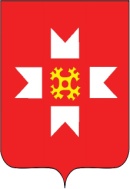 «УДМУРТ ЭЛЬКУНЫСЬ МОЖГА ЁРОС МУНИЦИПАЛ ОКРУГ» МУНИЦИПАЛ КЫЛДЫТЭТЫСЬ ЭСКЕРОН-ЛЫДЪЯНЪЯ ЁЗЭТ